Картотека загадокБолее 100 загадок на лексические темы: «Герои сказок», «Овощи, фрукты, ягоды, грибы, цветы, деревья», «Птицы. Рыбы. Звери. Домашние животные. Насекомые», «Человек. Его изобретения. Вещи», «Небо. Земля. Явления природы»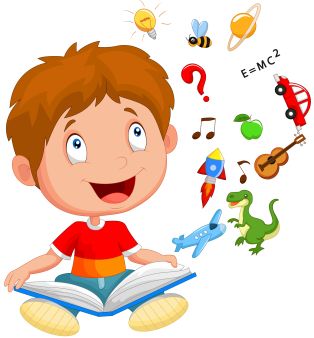      Подготовила:                                                                     Воспитатель Талипова Э.Г.с. Иглино2020 годЗагадки на тему «Герои сказок»Загадки о растенияхЗагадки на тему «Птицы. Рыбы. Звери. Домашние животные. Насекомые»«Человек. Его изобретения. Вещи»«Небо. Земля. Явления природы»